Директору МУП «УЭ»Розанову О.А.от  ___________________________(Ф.И.О.)ИНН _________________________паспорт: серия_______№________выдан «_____»_______________г.__________________________________________________________Проживающего в селе Макарово, по адресу:с. Макарово, ______________________          ЗАЯВЛЕНИЕ.	Прошу заключить договор на вывоз ТБО, образующихся у меня и членов моей семьи, с учетом следующих сведений:Жилая площадь (квартира или домовладение для постоянного проживания) (кв.м) - __________Домовладения для временного проживания (ед.) - __________Земельный садово-огородный участок с некапитальными строениями (ед.) - ____________Количество проживающих_____________________________________Объем накопления ТБО в год (куб.м)_____________, ТБО в месяц (куб.м.)____________Объем накопления КГМ в год (куб.м)____________, КГМ в месяц (куб.м)___________________________                                    _____________/_______________________________/       (дата)                                               ( подпись)                     (фамилия, имя, отчество)Адреса и схема расположения Контейнерных площадокКонтейнерная площадка № 1 (на схеме КП №1) размещена на повороте направо при въезде в село со стороны А-107          В наличии ______________________________ (контейнер/бункер); Контейнерная площадка № 2 (на схеме КП №1) размещена на левой стороне проезжей части при выезде из село в сторону с. Ивановское         В наличии ______________________________ (контейнер/бункер); 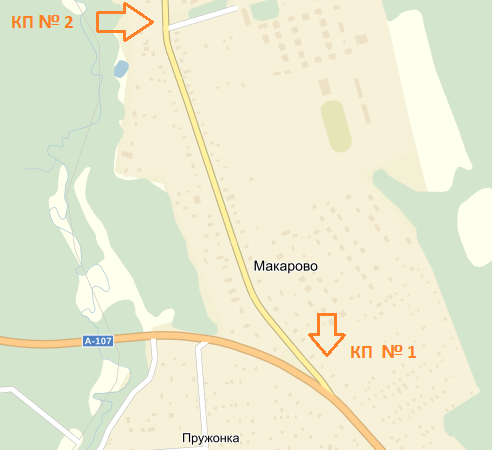     Подписи сторон: От "Заказчика"                                                От "Мусоровывозящей организации" ________ /___________________/                          _______________________Розанов О.А.ГРАФИК ВЫВОЗА ТБО на 2016 годГРАФИК ВЫВОЗА КГМ на 2016 годНОРМЫ НАКОПЛЕНИЯ МУСОРА, утвержденные постановлением Правительства Московской области от 24 июля 2015 г. N 605/26     Примечание: Среднегодовая норма накопления мусора на 1 кв. м площади жилого помещения в многоквартирных домах и домовладениях, используемых для постоянного проживания, рассчитана исходя из среднегодовой нормы бытового мусора на человека в размере 1,56 куб. м и среднегодовой нормы накопления крупногабаритного мусора в размере 0,49 куб. м. Площадь жилого помещения, используемая в расчете нормы накопления мусора на 1 кв. м площади жилого помещения в многоквартирных домах и домовладениях, используемых для постоянного проживания, определена на каждого члена семьи, состоящей из трех и более человек, в соответствии с Законом Московской области от 22.10.2009 N 120/2009-ОЗ "О стандарте нормативной площади жилого помещения для предоставления субсидий и оказания мер социальной поддержки отдельным категориям граждан по оплате жилого помещения и коммунальных услуг на территории Московской области". Нормы накопления мусора не включают в себя мусор, образующийся при планово-регулярнойуборке территорий (мусор, образующийся при уходе за зелеными насаждениями, листва и уличный смет). БЛАНК КВИТАНЦИИ ДЛЯ ОПЛАТЫ УСЛУГ ПО ДОГОВОРУТАРИФЫ НА ВЫВОЗ ТБО,В соответствии с подп. 7 п. 2 ст. 5 Федерального закона "Об основах регулирования тарифов организаций коммунального комплекса" N 210-ФЗ от 30.12.2004 (в ред. Федерального закона N 184-ФЗ от 26.12.2005), Утв.  Постановлением Администрации ГО «Черноголовка» №____ от __________________Тариф на услуги по сбору и вывозу ТБО,  оказываемые МУП «УЭ» в 2016 годуМесто сбора ТБОДни недели и время вывозаОтветственное лицо, контакты Контейнерная площадка № 1Понедельник с 9.30 до 13.30 четверг с 9.30 до 13.30 Контейнерная площадка № 2Понедельник с 9.30 до 13.30 четверг с 9.30 до 13.30Место сбора КГМДни недели и время вывозаОтветственное лицо, контакты Контейнерная площадка № 1Первый понедельник каждого месяца с 9.30 до 13.30Контейнерная площадка № 2Первый понедельник каждого месяца с 9.30 до 13.30N п/п Тип образователя мусора Единица измерения, год Среднегодовая норма накопления Среднегодовая норма накопления Среднегодовая норма накопления Среднегодовая норма накопления N п/п Тип образователя мусора Единица измерения, год бытового мусора (куб. м) Расчетная плотность (кг/куб. м) Крупногабар итного мусора (куб. м) Расчетная плотность (кг/куб. м) 1. Жилой сектор 1. Жилой сектор 1.1. Многоквартирные дома и домовладения, используемые для постоянного проживания на 1 кв. м 0,087 175,76 0,027 201,12 1.2. Домовладения, используемые для временного (сезонного) проживания на 1 домовладение 2,01 195,24 0,54 191,17 1.3. Дачные и садовые земельные участки с некапитальными объектами на 1 участок 0,41 163,20 0,41 163,20 (сооружениями) 1.4. Огородные земельные участки с некапитальными объектами (сооружениями) на 1 участок 0,19 170,21 0,55 163,55 2. Предприятия торговли 2. Предприятия торговли 2. Предприятия торговли 2. Предприятия торговли 2.1. Предприятия стационарной торговли на 1 кв. м торговой площади 1,14 159,94 - 2.2. Торговая точка (павильон) на 1 точку (павильон) 2,14 158,98 - 3. Предприятия общественного питания 3. Предприятия общественного питания 3. Предприятия общественного питания 3. Предприятия общественного питания 3.1. Предприятия общественного питания (кафе, бары, столовые) на 1 посадочное место 2,22 159,72 - 4. Комплексы и предприятия обслуживания автотранспорта 4. Комплексы и предприятия обслуживания автотранспорта 4. Комплексы и предприятия обслуживания автотранспорта 4. Комплексы и предприятия обслуживания автотранспорта 4.1. Автосервис и станции технического обслуживания автотранспорта на 1 пост 1,33 198,56 - 4.2. Автозаправочные станции на 1 пост 0,26 139,62 - 5. Административные учреждения 5. Административные учреждения 5. Административные учреждения 5. Административные учреждения 5.1. Административные учреждения, офисные помещения на 1 кв. м площади 0,12 140,17 - ИзвещениеФорма № ПД-4КассирФорма № ПД-4КвитанцияКассирВид услугЕдиница измеренияТариф (руб.)Тариф (руб.)Тариф (руб.)Тариф (руб.)Вид услугЕдиница измеренияДля населения, проживающего в частном секторе с. МакаровоДля населения, проживающего в частном секторе с. МакаровоДля организаций, ИП, садоводческих товариществ, расположенных в пределах ГО ЧерноголовкаДля организаций, ИП, садоводческих товариществ, расположенных в пределах ГО ЧерноголовкаВид услугЕдиница измеренияс 1 января 2016 годас 1 июля 2016 годас 1 января 2016 годас 1 июля 2016 годаСбор и вывоз твердых бытовых отходов и крупногабаритного мусораВ с. Макаровом3